PONEDELJEKV ponedeljek smo prišli v Portorož. Vsi smo bili veseli. Jedli smo kosilo. Po kosilu smo klicali starše.  Učitelj je govoril navodila. Šli smo na bazene in potem na morje. TOREK
V torek smo šli na ladjo. Z  ladjo smo prispeli v Piran, tja smo šli nakupovati kartice. Potem smo šli peš do vile. Vzeli smo kopalke in se šli kopati na morje.

SREDA

V sredo smo šli na bazen. Imeli smo kosilo je bil kompot, jabolčna pita in juha. Napisali smo kartice.
Popoldan smo šli v akvarij. Ogledali smo si veliko različnih živali kot so ribe, želva, meduze, morski ježek, jegulja, morska zvezda in morska trava. Nato smo se še kopali v morju. Skakali smo v morje.
Igrali smo se skrivalnice. 

ČETRTEK

Danes smo se kopali v bazenu in morju. Igrali smo nogomet na plaži. Za večerjo gremo na pico. Imamo se fajn.Zapisali: Andreja, Dalila, Petra, Dani, Lan, Anej, Eldin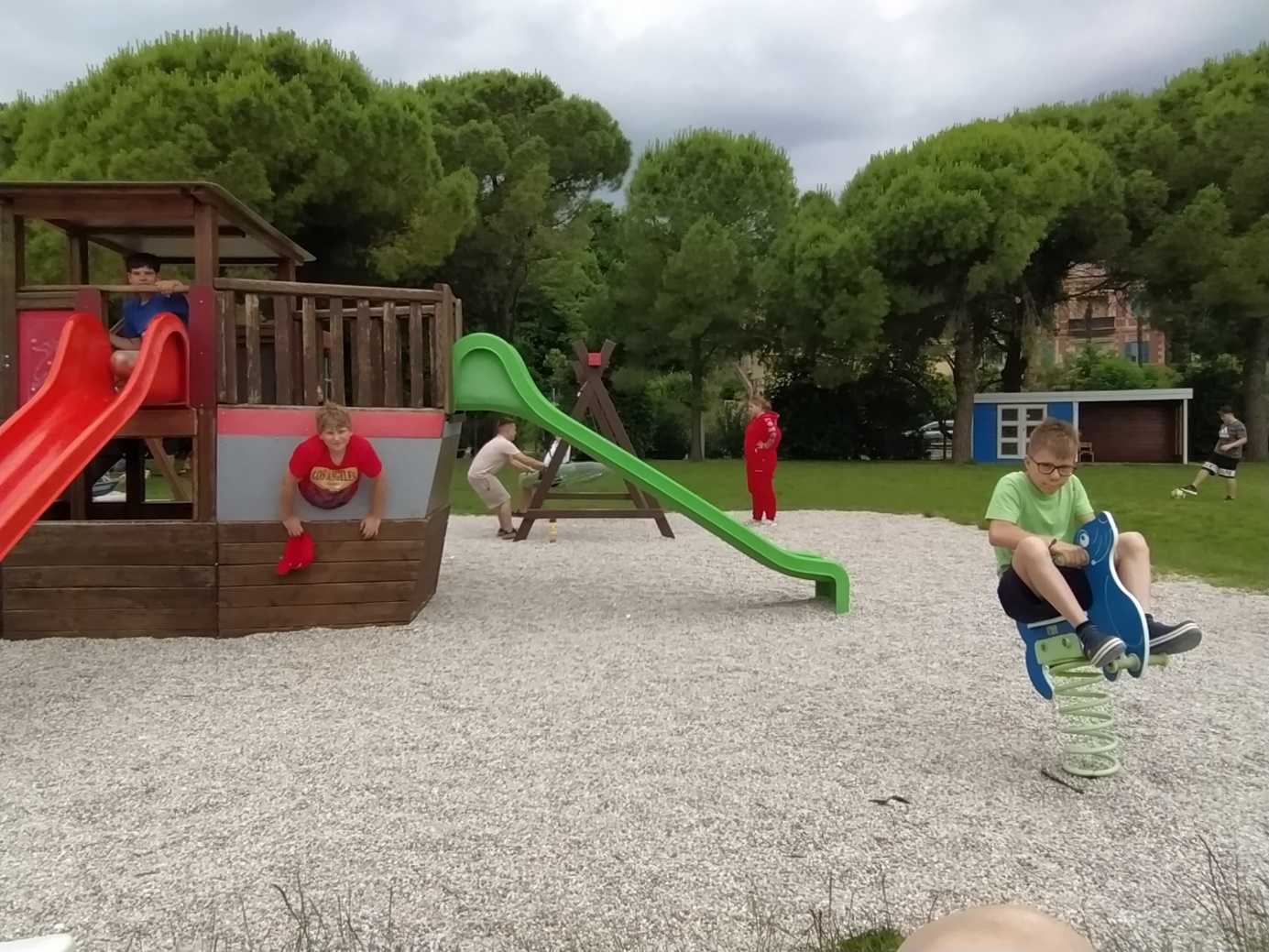 